Istituto Comprensivo di Barzanò 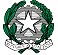 				SEDE: Via Leonardo da Vinci, 22 – 23891 Barzanò (Lecco) C.F. 85001820134-  Cod. Min. LCIC80800X Tel. 039.955044 / 039.9272537 - Fax 039.9287473 e-mail: lcic80800x@istruzione.it – sito web :www.icsbarzano.gov.it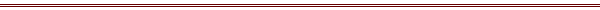 Circ. n° 65								                    Barzanò, 09/01/2019                                                                        A tutti i docenti della Scuola Secondaria di 1° gradoMARTEDÌ 08  GENNAIO 2018: Collegio docenti di sezione (vedi convocazione in circolare n. 59/2018) Ore14.30 /16.00CONSIGLI DI CLASSE:I Consigli di Classe sono convocati con il seguente ordine del giorno:Situazione generale;Identificazione casi critici e relativi provvedimenti (comunicazione alla famiglia; variazioni nella programmazione, …);Definizione collegiale del voto di comportamento.Calendario   MARTEDI’ 15  GENNAIO  2019			  	 MERCOLEDI’ 16  GENNAIO  2019   GIOVEDI’	17 GENNAIO  2019			               VENERDI’	18 GENNAIO  2019SABATO 26 GENNAIO: LEZIONE secondo l’orario del Martedì                                                    							Ore  8.00 /13.30FINE I QUADRIMESTRE:  26 gennaio 2019 SCRUTINI PRIMO QUADRIMESTRE ( TEMPO PREVISTO PER CLASSE: 45’)- Lunedì 28/01/19 (h. 14.30 – 18.15): CORSI D-C …....(cl. 1^-3^ D e cl. 2^- 1^-3^ C) - Martedì 29/01/19 (h. 14.30 – 19.00): CORSI A-B …....(cl. 3^-2^-1^ A e cl. 3-^-2^-1^ B)                                                                                                               Il Dirigente Scolastico									     Dott.ssa Roberta Rizzini IMPEGNI MESE DI GENNAIOORACLASSIORACLASSI14,30 – 15,302 A14,30 – 15,303 B 15,30 – 16,303 A15,30 – 16,301 B16,30 – 17,301 A16,30 – 17,302 BORACLASSIORACLASSI14,30 – 15,301 C14,30 – 15,301 D15,30 – 16,302 C15,30 – 16,303 D16,30 – 17,303 C